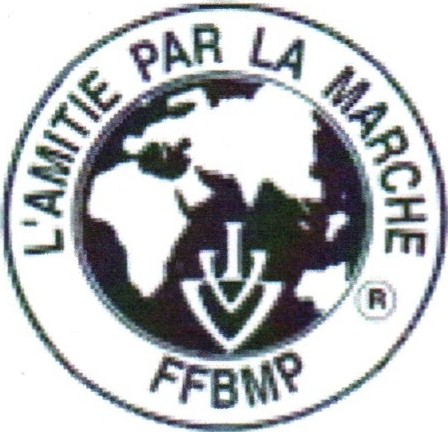 DATE DU JOUR      CLUB matricule
CLUB dénominationMATRICULE  AFFILIE** NOMFORMULAIRE  FFBMPFiche manuscrite d'affiliation_ _ 1 _ _ 1 _ _ _ _	jour 1 mois 1 année       NA  052LES DJALES D'ANHEE ASBL(Le matricule de l'affilié sera fourni par le système en ligne)** PRENOM** DATE DE NAISSANCE  ------/------/--------------(jour / mois / année)       ** SEXE** CHEF DE FAMILLE** RUE** NUMEROM - FOUI - NON** BOITE** CODE POSTAL	 	** LOCALITE** PAYS TELEPHONE FAX MOBILE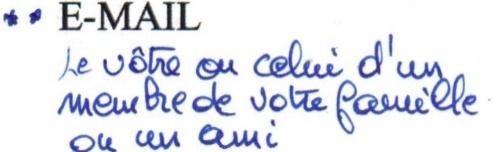                                                                                      **Champs obligatoires pour valider l’affiliation dans le système en ligne de la FFBMP.